ПЛАНпо устранению недостатков, выявленных в ходе независимой оценки качества условий оказания услугМуниципальное автономное дошкольное образовательное учреждение «Детский сад №266»на 2019 годУТВЕРЖДАЮПредседатель комитета по образованию города Барнаула Н.В. Полосина                                                                                                                                                                                       12.02.2019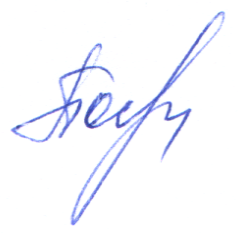 Недостатки, выявленные в ходе независимой оценки качества условий оказания услуг организациейНаименование мероприятия по устранению недостатков, выявленных в ходе независимой оценки качества условий оказания услуг организациейПлановый срок реализации мероприятияОтветственныйисполнитель(с указанием фамилии, имени, отчества и должности)Недостатки, выявленные в ходе независимой оценки качества условий оказания услуг организациейНаименование мероприятия по устранению недостатков, выявленных в ходе независимой оценки качества условий оказания услуг организациейПлановый срок реализации мероприятияОтветственныйисполнитель(с указанием фамилии, имени, отчества и должности)I. Открытость и доступность информации об организацииI. Открытость и доступность информации об организацииI. Открытость и доступность информации об организацииI. Открытость и доступность информации об организацииНе соответствие информации              о деятельности МАДОУ «Детский сад №266», (далее – МАДОУ) размещенной на общедоступных информационных ресурсах, ее содержанию и порядку (форме), установленным нормативными правовыми актамНа сайте МАДОУ разместить сведения о рабочих программах педагогических работников при реализации  Образовательной программы МАДОУ февраль 2019Старший воспитательО.В. ВдовченкоНизкая доля получателей услуг, удовлетворенных открытостью, полнотой и доступностью информации о деятельности МАДОУ, размещенной на информационных стендах в помещении МАДОУ, на официальном сайте МАДОУ в сети «Интернет» (в % от общего числа опрошенных получателей услуг)На сайте МАДОУ обеспечить работу раздела официального сайта «Часто задаваемые вопросы»январь - декабрь 2019  Старший воспитательО.В. ВдовченкоII. Комфортность условий предоставления услугII. Комфортность условий предоставления услугII. Комфортность условий предоставления услугII. Комфортность условий предоставления услугНизкая доля получателей услуг удовлетворенных комфортностью предоставления услуг МАДОУУстранение негативных замечаний, выявленных  в ходе выражения получателями услуг мнения о комфортности предоставления услуг, обеспечить комфортные условия предоставления услуг: организовать  для получателей услуг комфортную зону ожидания в МАДОУ; обеспечить навигацию внутри помещений и на территории МАДОУянварь – декабрь 2019  ЗаведующийЛ.М. ТимофееваСтарший воспитательО.В. ВдовченкоIII. Доступность услуг для инвалидовIII. Доступность услуг для инвалидовIII. Доступность услуг для инвалидовIII. Доступность услуг для инвалидовIV. Доброжелательность, вежливость работников организацииIV. Доброжелательность, вежливость работников организацииIV. Доброжелательность, вежливость работников организацииIV. Доброжелательность, вежливость работников организацииНизкая доля получателей услуг, удовлетворенных доброжелательностью, вежливостью работников МАДОУ, обеспечивающих первичный контакт и информирование получателей услуги при непосредственном обращении в МАДОУ Организация  и проведение семинаров с работниками МБДОУ по вопросам соблюдения общих принципов профессиональной этики и правил внутреннего трудового распорядкаФевраль, сентябрь 2019Заведующий Л.М. ТимофееваСтарший воспитательО.В. ВдовченкоНизкая доля получателей услуг, удовлетворенных доброжелательностью, вежливостью работников МАДОУ, обеспечивающих непосредственное оказание услуги при обращении в МАДОУОрганизация  и проведение семинаров с работниками МБДОУ по вопросам соблюдения общих принципов профессиональной этики и правил внутреннего трудового распорядкаФевраль, май, сентябрь 2019Заведующий Л.М. ТимофееваСтарший воспитательО.В. ВдовченкоНизкая доля получателей услуг, удовлетворенных доброжелательностью, вежливостью работников МАДОУ при использовании дистанционных форм взаимодействия Организация  и проведение семинаров с работниками МБДОУ по вопросам соблюдения общих принципов профессиональной этики и правил внутреннего трудового распорядкаФевраль, май, сентябрь 2019Заведующий Л.М. ТимофееваСтарший воспитательО.В. ВдовченкоV. Удовлетворенность условиями оказания услугV. Удовлетворенность условиями оказания услугV. Удовлетворенность условиями оказания услугV. Удовлетворенность условиями оказания услугНизкая доля получателей услуг, которые готовы рекомендовать организацию социальной сферы родственникам и знакомым (могли бы ее рекомендовать, если бы была возможность выбора организации социальной сферы)Устранение негативных зпмечаний, выявленных  в ходе опроса получателей услуг о качество условий предоставления образовательных услуг для сохранения имиджа МБДОУ  Февраль 2019Заведующий Л.М. ТимофееваСтарший воспитательО.В. ВдовченкоНизкая доля получателей услуг, удовлетворенных организационными условиями предоставления услугУстранение негативных зпмечаний, выявленных  в ходе опроса получателей услуг об организационных условиях предоставления услуг в МБДОУ Март 2019Старший воспитательО.В. ВдовченкоНизкая доля получателей услуг, удовлетворенных в целом условиями оказания услуг в организации социальной сферыУстранение негативных зпмечаний, выявленных  в ходе опроса получателей услугФевраль 2019Заведующий Л.М. ТимофееваСтарший воспитательО.В. Вдовченко